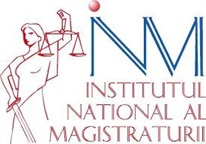 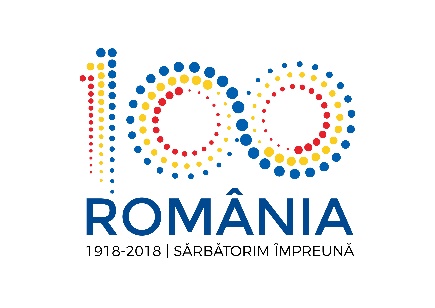 ANUNŢInstitutul Naţional al Magistraturii are plăcerea de a vă informa cu privire la organizarea următoarei activităţi:NUME ACTIVITATEConflicts of Norms/Multi-level protection in the Application of Fundamental Rights (HFR/2019/02)PERIOADA SI LOCUL DE DESFĂŞURARE 14 - 15 martie 2019, Ljubljana, SloveniaLIMBA ÎN CARE SE DESFĂŞOARĂEnglezăORGANIZATORRețeaua Europeană de Formare Judiciară (EJTN) și Asociația judecătorilor administrativi europeni  (AEAJ)DESCRIERESeminarul se va concentra pe identificarea de soluții constructive la conflictul între dreptul național și cel european în aplicarea drepturilor și libertăților fundamentale.Agenda seminarului va include teme privind conflicte potențiale între deciziile instanțelor și drepturile fundamentale, conflicte între dreptul primar și secundar al UE, precum și între acesta și Convenția Europeană a Drepturilor Omului.Având în vedere că seminarul va servi ca platformă pentru schimbul de cunoștințe și bune practici între judecătorii europeni, participanții trebuie să dețină cunoștințe în materie.Detalii privind seminarul pot fi obținute pe pagina web a EJTN, la adresa http://www.ejtn.eu/Catalogue/EJTN-funded-activities-2019/EJTN-AEAJ-Training-on-Conflicts-of-NormsMulti-level-protection-in-the-Application-of-Fundamental-Rights-HFR201902/FINANŢAREEJTN rambursează participanților costurile de transport (în limita a 400 Euro) şi acordă diurnă pentru acoperirea costurilor aferente cazării și meselor.Conform regulilor financiare ale EJTN, diurnele vor fi acordate pentru fiecare din zilele seminarului şi pentru noaptea de dinaintea seminarului (dacă se justifică – de exemplu, pentru activitățile care, potrivit agendei, încep înainte de ora 10:00). Pentru ultima zi a seminarului se acordă 50% din cuantumul diurnei, aceeași regulă aplicându-se şi seminariilor cu durata de 1 zi. O diurnă completă poate fi plătită pentru ultima zi a seminarului/seminar de 1 zi dacă participantul demonstrează că nu există un mijloc de transport disponibil pentru retur în acea zi. În situația în care organizatorii acoperă costurile aferente meselor și pauzelor de cafea sau orice alte cheltuieli sunt plătite sau oferite de organizatori, diurna se reduce proporțional.Costul total eligibil pentru un drum dus-întors (în care sosirea are loc în după-amiaza/seara anterioară primei zile a seminarului, iar plecarea în ultima zi a seminarului, după finalizarea lucrărilor) este de maxim 400 €. Orice depăşire a acestei sume va fi suportată de participant. Prin depunerea documentelor de candidatură, candidații acceptă că, în ipoteza selectării în vederea participării, acesta se va face exclusiv în condițiile financiare aprobate la nivelul EJTN.CUI SE ADRESEAZĂjudecătorilor (specializare în drept civil, penal și administrativ)NUMĂR DE LOCURI1 locINM va alcătui şi o listă de rezervă (maxim 3 persoane), la care se va apela în situaţia renunţării magistraţilor selectaţi, precum şi în situaţia în care România va primi mai multe locuri ca urmare a renunţărilor/realocării locurilor atribuite iniţial altor state.DOCUMENTE NECESARE PENTRU ÎNSCRIERECV actualizat cuprinzând date de contact (telefon, fax, e-mail) - limba română;scrisoare de intenţie - limba română;certificat de competenţă lingvistică - limba engleză (în măsura în care candidatul posedă un astfel de certificat);avizul colegiului de conducere al instanţei la care judecătorul îşi desfăşoară activitatea, iar în caz de urgenţă, avizul preşedintelui secţiei în care judecătorul îşi desfăşoară activitatea sau, dacă nu există secţii, avizul conducătorului instanţei (potrivit art. 6 alin. 2 din Regulamentul privind drepturile şi obligaţiile persoanelor trimise în misiune temporară în străinătate de către Consiliul Superior al Magistraturii, Inspecţia Judiciară, Institutul Naţional al Magistraturii şi Şcoala Naţională de Grefieri, aprobat prin HCSM nr. 1296/14.12.2017).Documentele solicitate vor fi transmise exclusiv în format electronic la adresa de e-mail programe-ejtn@inm-lex.ro, în atenţia doamnei Nadia-Simona ȚĂRAN.TERMEN ÎNSCRIERE: 10 ianuarie 2019CRITERII DE SELECŢIEINM va efectua selecţia participanţilor în funcţie de următoarele criterii:relevanţa programului pentru activitatea profesională a magistratului candidat/specializarea cerută pentru curs;neparticiparea recentă la forme de pregătire internaţională;posibilitatea şi disponibilitatea magistratului de a disemina informaţiile la care va avea acces prin participarea la programul de pregătire.Fiecare criteriu de selecţie va fi analizat corelativ cu condiţia cunoaşterii temeinice a limbii engleze, atestată, în principal, prin documente oficiale depuse de candidat.PERSOANA DE CONTACTPersoana de contact pentru acest program este doamna Nadia-Simona ȚĂRAN, personal de specialitate juridică asimilat judecătorilor și procurorilor, tel. 021/4076264, nadia.taran@inm-lex.roIMPORTANT!Magistraţii selectaţi vor iniţia demersurile necesare în vederea organizării deplasării (achiziţionarea biletelor de transport, rezervarea hotelului etc.) numai după primirea invitaţiei oficiale din partea EJTN, cu respectarea condiţiilor administrative si financiare specificate în documentele anexate corespondenţei EJTN.În termen de 15 zile de la finalizarea programului de pregătire, participanţii pot transmite INM un raport privind activităţile desfăşurate în cadrul programului de formare, problemele de drept dezbătute şi soluţiile relevate, precum şi orice alte informaţii de natură să permită o evaluare a calităţii şi eficacităţii programului.